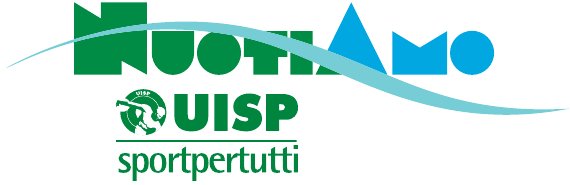 Scheda di presentazione della manifestazione
 “ NUOTIAMO UISP” ANNO 2013COMITATO TERRITORIALE di  ………………….............................……………………ASSOCIAZIONE / Società proponente ……………………..................…………..Indirizzo.............................................................................................................Città..................................................cap........................Tel........................................................................ mail.................................................................................................CONTESTO ( tipologia del centro natatorio )Data individuata…………………………………………….Indirizzo / localizzazione della struttura /area……………………………………AZIONI  e attività previste :Progetto di Solidarietà / beneficiari :MATERIALI PRODOTTI :Iniziative promozionali : Programma di massima della manifestazione :……………………NUMERO di  soci  COINVOLTI e GRADO del  LORO COINVOLGIMENTO…………………DESCRIZIONE DEL GRADO di  COINVOLGIMENTO di  SOGGETTI DIVERSI ……………Attenzione : compilare una scheda per ogni manifestazione ossia , qualora la società o il comitato decidano di proporre più eventi , è importante ricevere una scheda per ogni eventonota bene :La raccolta delle schede si riferisce al’attività in programma nella corrente stagione sportiva , con eventuale dilazione al 30 di SettembreLa direzione nazionale della lega è in grado di programmare forme di sostegno , sia alla promozione della iniziativa che alla gestione stessa attraverso la fornitura di materiali divulgativo e gadget  in rapporto con gli attuali sponsor , risulta fondamentale quindi , oltre alla tempestività della consegna del materiale , la precisione di date e numeri di riferimentoVi invitiamo ad inviare la scheda quanto prima  a :segreteria.nuoto@uisp.itfax 051/225203nuoto@uisp.it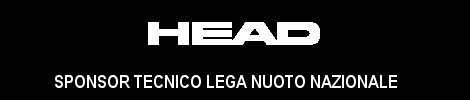 